124	1	Time trends in diagnostic testing for PCD in56	2	Europe3	Halbeisen Florian S1, Shoemark Amelia2-3, Barbato Angelo4-5, Boon Mieke6, Carr Siobhan2,4	Crowley Suzanne7, Hirst Rob8, Karadag Bulent9, Koerner-Rettberg Cordula10, Loebinger Michael5	R11, Lucas Jane S12, Maitre Bernard13-14, Mazurek Henryk15, Özçelik Uğur16, Martinů Vendula17,6	Schwerk Nicolaus18, Thouvenin Guillaume13,19-20, Tschanz Stefan A21-22, Yiallouros Panayiotis23,7	*Goutaki Myrofora1,24, *Kuehni Claudia E1,241314	8	* Both authors contributed equally1516	91710	Author affiliations:11	1. Institute of Social and Preventive Medicine, University of Bern, Switzerland12	2. Department of Paediatrics, Primary Ciliary Dyskinesia Centre, Royal Brompton and Harefield13	Foundation Trust, London, UK14	3. School of Medicine, University of Dundee, Dundee, Scotland15	4. for the Italian PCD Consortium16	5. Department of Paediatrics, University of Padova, Padova, Italy17	6. Department of Paediatrics, University Hospital Gasthuisberg, Leuven, Belgium18	7. Unit for Paediatric Heart, Lung, Allergic Diseases, Rikshospitalet, Oslo, Norway19	8. Department of Infection, Immunity and Inflammation, Institute for Lung Health, University of20	Leicester, Leicester, United Kingdom21	9.  Department of Pediatric Pulmonology, Marmara University, School of Medicine, Istanbul, Turkey22	10. Department of Paediatric Pneumology, University Children's Hospital of Ruhr University Bochum,23	Germany24	11. Host Defence Unit, Royal Brompton and Harefield NHS Foundation Trust, London, UK25	12. Primary Ciliary Dyskinesia Centre, NIHR Respiratory Biomedical Research Centre, University of26	Southampton, UK27	13. on behalf of the French Reference Centre for Rare Lung Diseases28	14. Hopital intercommunal de Créteil, Service de Pneumologie, DHU ATVB, Université Paris Est Créteil,29	France30	15. Department of Pneumonology and Cystic Fibrosis, Institute of Tuberculosis and Lung Disorders,31	ul.Prof.Rudnika 3b, 34-700 Rabka - Zdrój, Poland32	16. Department of Pediatric Pulmonology, Hacettepe University Faculty of Medicine, Ankara, Turkey33	17. Pediatric Department, Charles University Prague and University Hospital Motol, Prague, Czech34	Republic.35	18. Clinic for paediatric pulmonology, allergiology and neonatology, Hannover Medical School, Germany36	19. Paediatric Pulmonary Department, Trousseau Hospital APHP, Sorbonne Universities and Pierre et37	Marie Curie University, Paris, France38	20. INSERM U938-CRSA, Paris, France39	21. on behalf of the Swiss PCD Group40	22. Institute of Anatomy, University of Bern, Bern, Switzerland41	23. Medical School, University of Cyprus, Nicosia, Cyprus42	24. Paediatric Respiratory Medicine, Children’s University Hospital of Bern, University of Bern,43	Switzerland51    4452    45	Word counts:   1648 / 150054    46	References:	14 / 15123	47	To the Editor:448	Despite recent advances in diagnostic methods, diagnosis of primary ciliary dyskinesia (PCD)49	remains complex. We need a combination of different diagnostic tests, and all have their limitations8	50	[1]. In 2009, the first European Respiratory Society Task Force (ERS TF) on PCD in children951	published recommendations [2], suggesting that: 1) Nasal nitric oxide (nNO) should be measured52	to screen for PCD in patients aged ≥5 years [3]; and 2) video microscopy (VM) analysis of ciliary1253	beat pattern and frequency [4] plus electron microscopy (EM) [5] should be the key confirmatory54	diagnostic tests. Genetic testing was not recommended as part of the initial diagnostic testing, but1516    55	as additional test for inconclusive cases. The recommended test combination was nNO, VM and1718    56	EM for patients aged ≥ 5 years and VM plus EM for younger patients.1957	In 2017, a second ERS TF on PCD diagnosis revised the accumulated literature and published58	evidence-based guidelines [6]. Although evidence-based guidelines have become the norm in2223    59	research, their practical implementation can be challenging [7]. We wanted to assess whether the2460	2009 diagnostic recommendations had been implemented and how diagnosis of PCD changed in61	Europe over time. This knowledge will help to improve implementation of the new guidelines.2728    62	We analysed data from the international PCD cohort (iPCD) (details are published elsewhere [8]).2930    63	By May 2018, iPCD included data on 3733 patients from 26 centres in 21 countries. For this study,3164	we included all datasets from European centres that tested patients with PCD, both before and65	after 2009, and had complete information on nNO, EM and VM testing. We excluded patients in3435    66	whom diagnosis was based only on clinical presentation, patients with unknown dates of testing.3637    67	We included 2108 patients from 16 centres (11 European countries) (Belgium, Cyprus, Czech3868	Republic, France, Germany, Italy, Norway, Poland, Switzerland, Turkey and United Kingdom); 51%69	were male, 818 patients (39%) had been diagnosed before and 1290 after 2009. All three4170	recommended tests were available in all countries, with the exception of Norway where VM testing71	was not available neither before nor after 2009.444572	Based on the 2009 recommendations, we only considered nNO measurements in patients aged 573	years or older [2]. We considered the nNO test as positive when nNO was below 77 nL·min−14874	[9,10]. VM had been performed with different techniques over time, with high speed video analysis75	being the most commonly used technique in recent years. We classified VM and EM results as5176	pathological based on information provided by the centres on the beat frequency, beat pattern andcilia ultrastructure. For each patient, we defined the calendar year of diagnosis based on the date5455    78	of the earliest positive test result. We then assessed whether there was a change over time in the5679	proportion of diagnosed patients who had received a) the recommended test combination; b) any80	single test. We compared the proportion of patients with the recommended test combination (VM5960123	81	and EM for patients aged <5 years and nNO, VM and EM for older patients) for the two time45	82	periods, before and after 2009. We used R version 3.1.2 for all analyses.67	83	Recommended test combination: Overall, we found no significant trend over time in the use of884	the test combination. The three tests had been used in 54% of patients diagnosed before 2009 and85	in 57% after 2009 (p=0.15) (Figure 1). In preschool children the proportion diagnosed with the1186	recommended combination was 72% before and 75% (p=0.47) after 2009; in older patients it87	increased from 46% to 52% (p=0.03). Results differed between countries. Few countries (e.g.1488	Belgium, Cyprus) combined all 3 tests already before 2009 for most patients and continued to do89	so after 2009. In Germany, the UK and the Czech Republic, the combined use of all 3 tests was1718    90	common already before 2009 but increased even more after 2009, with almost ¾ of the patients1991	tested according to recommendations. The remaining countries (Turkey, Switzerland, Italy, France92	and Poland) showed little or no change over time. In these countries, less than half of the patients,2223    93	were tested with all 3 approaches even in the later period.2425    94	Nasal NO testing increased overall from 63% before 2009 to 84% afterwards (p<0.001). This2695	increase was seen in most countries (Figure 1). After 2009, nNO was measured in over ¾ of96	patients in all countries, except in Czech Republic (65%), Italy (70%) and UK (77%).2997	Electron microscopy was frequently performed before 2009 (97%) but decreased to 80%98	(p<0.001) in the later period. Its use became less common in Poland (79% to 69%), Switzerland3299	(88% to 62%) and Turkey (100% to 18%), in all other countries it remained stable or increased100	after 2009. Video microscopy analysis increased overall from 76% to 87% (p<0.001). This was36 101	mainly because the use of VM for PCD diagnosis increased considerably in Italy (36% to 69%) and37102	Turkey (25% to 88%). In most countries, its use remained stable, while in Switzerland (50% to103	21%) it decreased substantially.4041 104	This is the first multi-national study that compared diagnostic testing in PCD patients between43 105	countries and over time. Although a large number of countries contribute to iPCD, some had to be44106	excluded for this analysis as they only contributed patients diagnosed after 2009 to the iPCD107	cohort. Thus, our study describes how the consensus recommendations were implemented in 1147108	countries. They are not representative for all European countries, but only for those with109	established PCD diagnostic protocols. In this analysis we included both children and adults.5051 110	However when we limited the analysis to children only, for whom the 2009 recommendations were5253 111	intended, results remained similar.54112	Our results suggest that the implementation of the recommended diagnostic combination of nNO,113	EM and VM testing after the 2009 consensus statement remained low. This reflects the complex5758 114	nature of PCD diagnostics and the regional resources. Many countries continued to perform only5960 115	one or two of the recommended tests. There are several explanations for this observation. First,123    116	the availability of local resources could have led to the development of alternative diagnostic4117	pathways, which may have been most appropriate for the local situation at that time. All PCD118	diagnostic tests need specialised expensive equipment and personnel experienced in analysis of7119	VM and EM results, which are not available in all settings. Limited resources or decentralised120	healthcare might not have allowed to set up diagnostic centres with scientists experienced in all11 121	methods. For countries with limited resources cost-effective alternatives for diagnostic testing have12122	been suggested, which might provide an acceptable diagnostic accuracy [11]. Second, since 2009123	the use of other methods including genetic testing [12,13] and immunofluorescence microscopy15124	[14,15] became more widespread. These newer methods might have been used instead of the125	recommended tests in some centres. Lastly, the lack of sufficient evidence supporting the use of1819 126	some diagnostic tests in 2009 might have prevented some countries to implement the full set of20127	recommended tests but let them to develop their own diagnostic algorithms. We found128	considerable heterogeneity between countries in the use of the three tests. Overall, countries with23129	low prior use of nNO showed improvement and nNO is now used in most patients aged ≥ 5 years130	suspected for PCD. For the proportion of patients who were still not tested after 2009, we26131	speculate that nNO was not performed as a screening test, and the primary investigators chose to132	do directly one or both of the other tests. In this case, if the diagnosis was already established2930 133	based on the results of the other tests, the patients might not have been invited posthoc to perform31134	also nNO measurement. This would be in line with the recommendations. We found that use of EM135	analysis decreased, and VM increased, suggesting that there might be a shift from EM to VM34136	overall. Possible reasons are the realization that a significant proportion of patients have normal137	EM findings [16] and the high costs of EM analysis combined with an increased availability of VM,3738 138	so that only patients with inconclusive VM results were referred for EM testing. The overall39139	changes in use of VM and EM analyses were strongly affected by the marked increase in VM and140	decrease in EM analysis in Turkish patients. This shift is explained by the development of a new4243 141	PCD centre, which uses VM more and EM less frequently.4445 142	The 2009 PCD diagnostic consensus is a typical example of how difficult it is to implement46143	guidelines in clinical practice. Even though the recommendations were widely presented in144	scientific conferences and meetings, improving knowledge is not sufficient to change daily49145	practices. A synthesis of systematic reviews on clinical guideline implementation strategies showed146	that passive dissemination was an ineffective measure and that implementation strategies should52147	be multifaceted, and actively engage clinicians throughout the process [7]. In the case of PCD148	diagnosis, implementation is further hindered by fragmentation of national diagnostic services in5556 149	many centres and the cost of diagnostic equipment. In our study, countries with limited resources57150	(e.g. Poland, Turkey) or decentralised diagnosis (e.g. France, Italy, Switzerland) performed the151	recommended test combination less frequently, than countries with more resources (e.g. Germany,60152	Belgium, UK) or established centralised PCD diagnosis (e.g. Cyprus, UK). National and multi-123    153	national collaborations, such as the European Reference Network for respiratory diseases (ERN-4154	Lung; https://ern-lung.eu/) might play an important role, in the future to facilitate centralised155	diagnosis and standardised patient care. With the further development and improvement of7156	diagnostic tests for PCD and with new centres emerging, that might lack the necessary expertise,157	there is an increased need for national and international collaboration in PCD diagnostic testing.11158	Overall, we found a low adherence to the 2009 consensus recommendations mainly due to the159	decrease in use of EM analysis in some countries. This resulted in low use of the recommended14160	test combination. To further improve PCD diagnosis, we must be more diligent and engaging in161	implementing the new evidence-based guidelines published in 2017, putting more emphasis on1718 162	establishing specialised diagnostic centres and close international collaboration.1920 16321222324252627282930313233343536373839404142434445464748495051525354555657585960123    164	1.	Lucas JS, Paff T, Goggin P, Haarman E. Diagnostic Methods in Primary Ciliary Dyskinesia. Paediatr4    165	Respir Rev 2016;18:8-17.5    166	2.	Barbato A, Frischer T, Kuehni CE, Snijders D, Azevedo I, Baktai G, Bartoloni L, Eber E, Escribano A,6167	Haarman E, Hesselmar B, Hogg C, Jorissen M, Lucas J, Nielsen KG, O'Callaghan C, Omran H, Pohunek P,168	Strippoli MP, Bush A. Primary ciliary dyskinesia: a consensus statement on diagnostic and treatment169	approaches in children. Eur Respir J 2009;34:1264-76.170	3.	Lundberg JO, Weitzberg E, Nordvall SL, Kuylenstierna R, Lundberg JM, Alving K. Primarily nasal171	origin of exhaled nitric oxide and absence in Kartagener's syndrome. Eur Respir J 1994;7:1501-4. 12 172	4.	Santamaria F, de Santi MM, Grillo G, Sarnelli P, Caterino M, Greco L. Ciliary motility at light 13 173	microscopy: a screening technique for ciliary defects. Acta Paediatr 1999;88:853-7.174	5.	Afzelius BA. A human syndrome caused by immotile cilia. Science 1976;193:317-9.175	6.	Lucas JS, Barbato A, Collins SA, Goutaki M, Behan L, Caudri D, Dell S, Eber E, Escudier E, Hirst RA,17 176	Hogg C, Jorissen M, Latzin P, Legendre M, Leigh MW, Midulla F, Nielsen KG, Omran H, Papon JF, Pohunek P, 18 177	Redfern B, Rigau D, Rindlisbacher B, Santamaria F, Shoemark A, Snijders D, Tonia T, Titieni A, Walker WT,  19 178	Werner C, Bush A, Kuehni CE. European Respiratory Society guidelines for the diagnosis of primary ciliary  20 179	dyskinesia. Eur Respir J 2017;49.180	7.	Grimshaw J, Eccles M, Tetroe J. Implementing clinical guidelines: current evidence and future181	implications. J Contin Educ Health Prof 2004;24 Suppl 1:S31-7.182	8.	Goutaki M, Maurer E, Halbeisen FS, Amirav I, Barbato A, Behan L, Boon M, Casaulta C, Clement A,183	Crowley S, Haarman E, Hogg C, Karadag B, Koerner-Rettberg C, Leigh MW, Loebinger MR, Mazurek H,2526 184    Morgan L, Nielsen KG, Omran H, Schwerk N, Scigliano S, Werner C, Yiallouros P, Zivkovic Z, Lucas JS, Kuehni 27 185   CE. The international primary ciliary dyskinesia cohort (iPCD Cohort): methods and first results. Eur Respir J 28  186      2017;49.187	9.	Collins SA, Gove K, Walker W, Lucas JS. Nasal nitric oxide screening for primary ciliary dyskinesia:188	systematic review and meta-analysis. Eur Respir J 2014;44:1589-99.189	10.	Leigh MW, Hazucha MJ, Chawla KK, Baker BR, Shapiro AJ, Brown DE, Lavange LM, Horton BJ, Qaqish190   B, Carson JL, Davis SD, Dell SD, Ferkol TW, Atkinson JJ, Olivier KN, Sagel SD, Rosenfeld M, Milla C, Lee HS, 33 191   Krischer J, Zariwala MA, Knowles MR. Standardizing nasal nitric oxide measurement as a test for primary 34 192 ciliary dyskinesia. Ann Am Thorac Soc 2013;10:574-81.193	11.	Rumman N, Jackson C, Collins S, Goggin P, Coles J, Lucas JS. Diagnosis of primary ciliary dyskinesia:194	potential options for resource-limited countries. Eur Respir Rev 2017;26.195	12.	Omran H, Haffner K, Volkel A, Kuehr J, Ketelsen UP, Ross UH, Konietzko N, Wienker T, Brandis M,196    Hildebrandt F. Homozygosity mapping of a gene locus for primary ciliary dyskinesia on chromosome 5p and 40  197   identification of the heavy dynein chain DNAH5 as a candidate gene. Am J Respir Cell Mol Biol 2000;23:696- 41 198 702.199	13.	Kim RH, D AH, Cutz E, Knowles MR, Nelligan KA, Nykamp K, Zariwala MA, Dell SD. The role of200	molecular genetic analysis in the diagnosis of primary ciliary dyskinesia. Ann Am Thorac Soc 2014;11:351-9.44201	14.	Fliegauf M, Olbrich H, Horvath J, Wildhaber JH, Zariwala MA, Kennedy M, Knowles MR, Omran H.202	Mislocalization of DNAH5 and DNAH9 in respiratory cells from patients with primary ciliary dyskinesia. Am J47 203	Respir Crit Care Med 2005;171:1343-9.48 204	15.	Shoemark A, Frost E, Dixon M, Ollosson S, Kilpin K, Patel M, Scully J, Rogers AV, Mitchison HM, Bush 49 205	A, Hogg C. Accuracy of Immunofluorescence in the Diagnosis of Primary Ciliary Dyskinesia. Am J Respir Crit 50 206	Care Med 2017;196:94-101.207	16.	Kouis P, Yiallouros PK, Middleton N, Evans JS, Kyriacou K, Papatheodorou SI. Prevalence of primary208	ciliary dyskinesia in consecutive referrals of suspect cases and the transmission electron microscopy5354 209	detection rate: a systematic review and meta-analysis. Pediatr Res 2017;81:398-405.55 2105657585960123456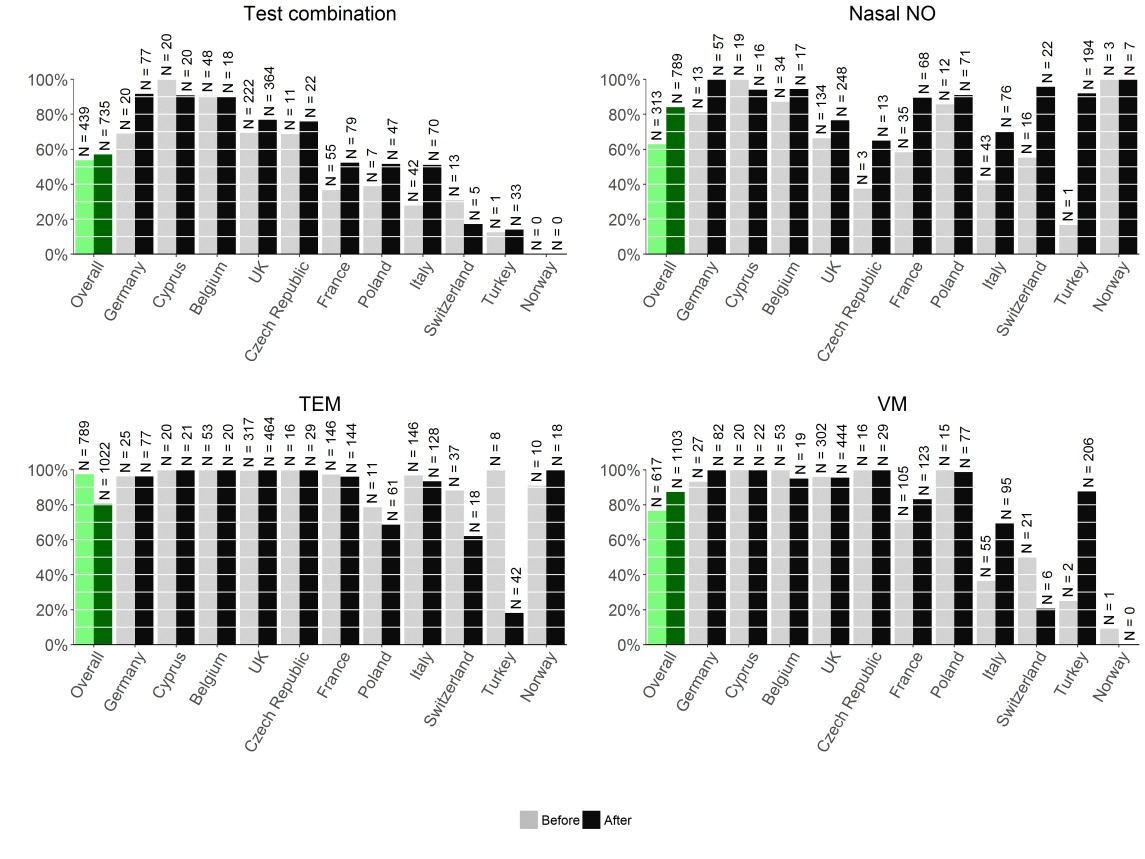 789101112131415161718192021222324252627282930Figure 1: Proportion of performed diagnostic tests in European countries before and after the 2009consensus statement on PCD diagnostics.33585960